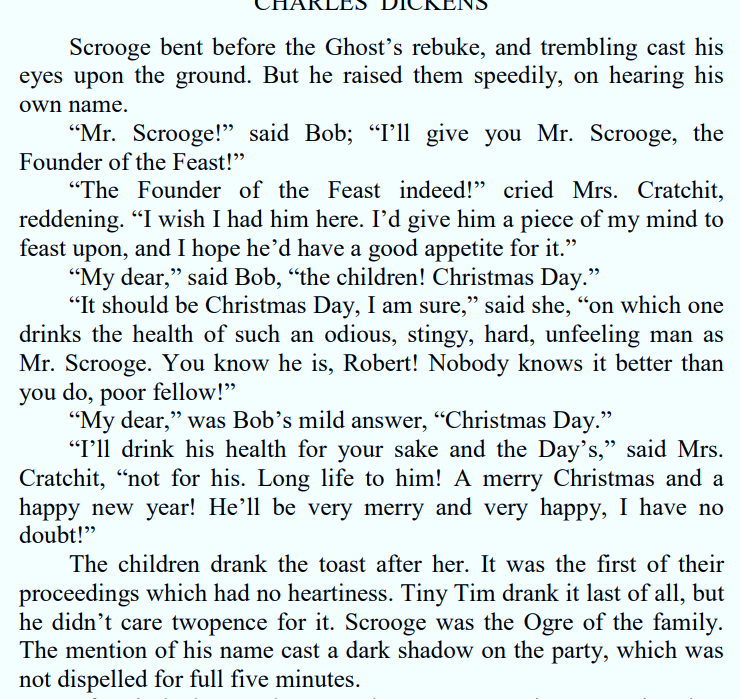 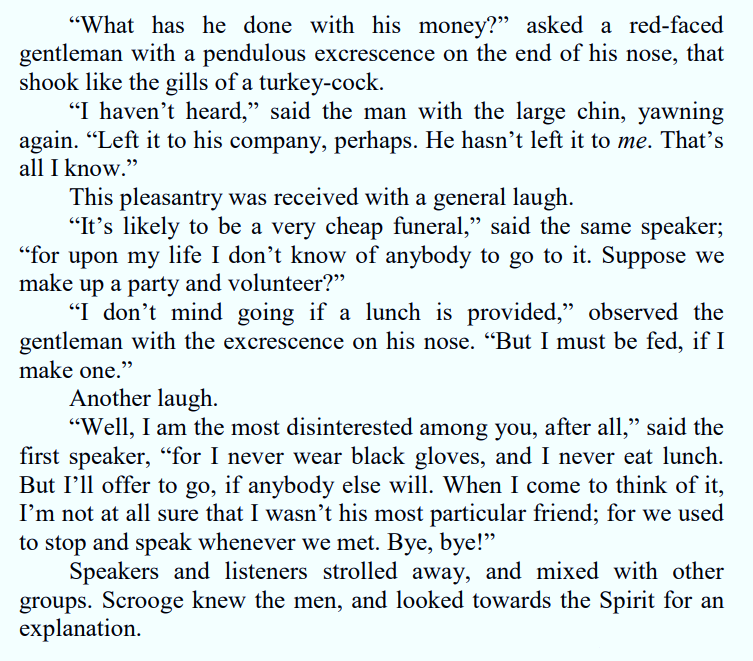 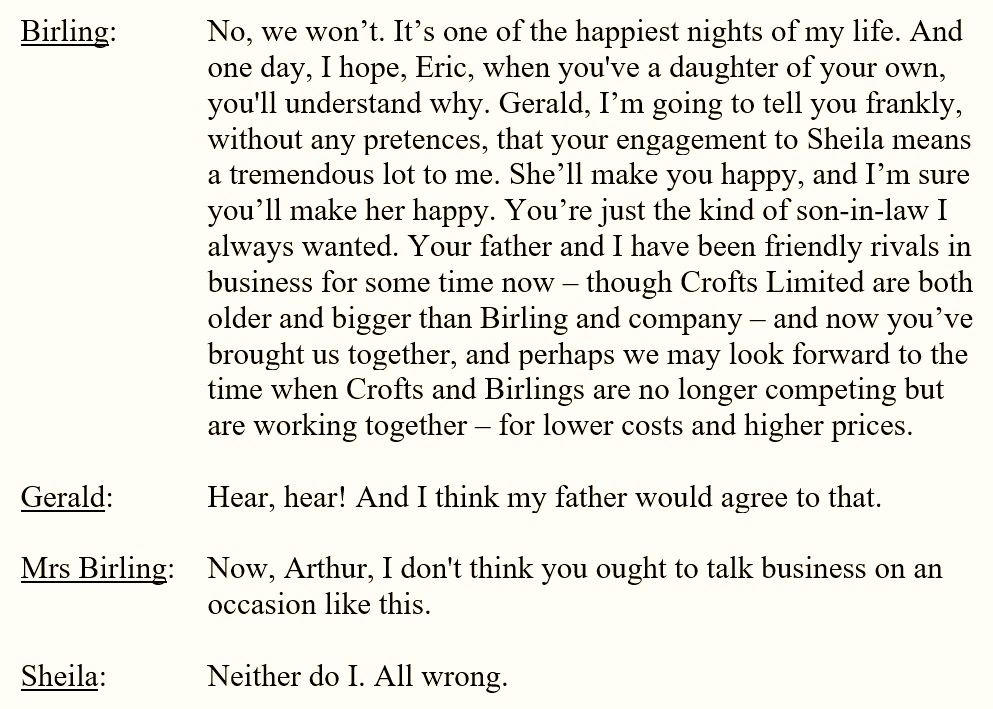 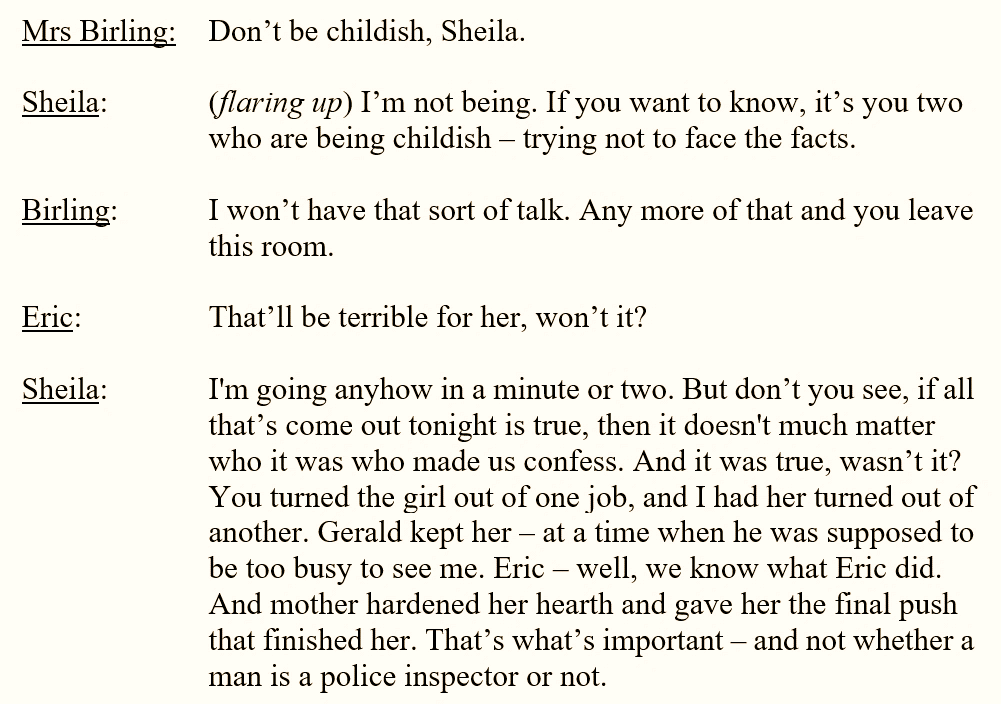 Sentence Fragments123calls Scrooge an ‘odious, stingy, hard, unfeeling man’	furthermorebecausebeforeexclaims that ‘nobody knows it better’ than Bobdespiteindeedafterpresents Scrooge asabove allas revealed bywhereasSentence Fragments112233the ‘general laugh’the ‘general laugh’furthermorefurthermorein particularin particularin contrastthe appearance of the gentlementhe appearance of the gentlemenbecausebecausealthoughalthoughfor examplethe verb ‘strolled’the verb ‘strolled’afterafterdespitedespitesignificantlySentence Fragments112233states that it’s ‘one of the happiest nights’ of his lifestates that it’s ‘one of the happiest nights’ of his lifebecausebecausebeforebeforefirstagrees withagrees withfurthermorefurthermoreafterafterabove allexpresses disagreementexpresses disagreementAlsoAlsohoweverhoweverIn contrastSentence Fragments112233‘childish’‘childish’becausebecausedespitedespitefor example‘terrible’‘terrible’afterafterhoweverhoweverabove all‘important’‘important’finallyfinallyalthoughalthoughIn contrast